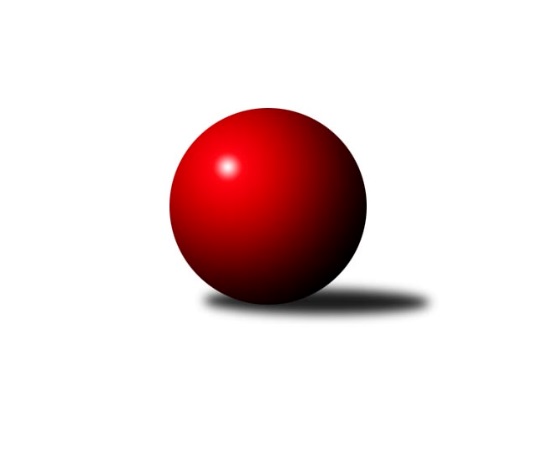 Č.16Ročník 2016/2017	18.2.2017Nejlepšího výkonu v tomto kole: 3407 dosáhlo družstvo: KK Blansko 2. KLM B 2016/2017Výsledky 16. kolaSouhrnný přehled výsledků:TJ Opava˝A˝	- KK Zábřeh	3:5	3171:3220	11.0:13.0	18.2.SKK Dubňany 	- TJ Centropen Dačice	2:6	3212:3267	11.0:13.0	18.2.KK Blansko 	- KK Vyškov	5:3	3407:3361	12.0:12.0	18.2.TJ Sokol Chvalíkovice ˝A˝	- TJ Slovan Kamenice n.L.	6:2	3276:3229	14.0:10.0	18.2.TJ Sokol Husovice˝B˝	- TJ Horní Benešov ˝A˝	5:3	3306:3213	11.0:13.0	18.2.TJ Unie Hlubina ˝A˝	- TJ Sokol Vracov	6:2	3058:3038	14.0:10.0	18.2.Tabulka družstev:	1.	TJ Centropen Dačice	16	13	0	3	84.0 : 44.0 	206.5 : 177.5 	 3339	26	2.	KK Zábřeh	16	13	0	3	83.0 : 45.0 	224.5 : 159.5 	 3335	26	3.	KK Vyškov	16	10	1	5	85.0 : 43.0 	218.0 : 166.0 	 3322	21	4.	TJ Sokol Chvalíkovice ˝A˝	16	10	0	6	71.5 : 56.5 	199.5 : 184.5 	 3285	20	5.	SKK Dubňany	16	9	0	7	71.5 : 56.5 	206.0 : 178.0 	 3305	18	6.	TJ Sokol Husovice˝B˝	16	7	1	8	62.0 : 66.0 	193.0 : 191.0 	 3301	15	7.	KK Blansko	16	6	1	9	54.5 : 73.5 	181.0 : 203.0 	 3242	13	8.	TJ Opava˝A˝	16	6	0	10	53.5 : 74.5 	169.5 : 214.5 	 3247	12	9.	TJ Slovan Kamenice n.L.	16	6	0	10	52.0 : 76.0 	183.5 : 200.5 	 3257	12	10.	TJ Unie Hlubina ˝A˝	16	6	0	10	52.0 : 76.0 	177.0 : 207.0 	 3227	12	11.	TJ Sokol Vracov	16	5	1	10	55.0 : 73.0 	183.0 : 201.0 	 3230	11	12.	TJ Horní Benešov ˝A˝	16	2	2	12	44.0 : 84.0 	162.5 : 221.5 	 3209	6Podrobné výsledky kola:	 TJ Opava˝A˝	3171	3:5	3220	KK Zábřeh	Svatopluk Kříž	126 	 132 	 125 	134	517 	 2:2 	 546 	 151	130 	 141	124	Jiří Flídr	Michal Blažek	129 	 135 	 133 	133	530 	 1:3 	 562 	 143	147 	 128	144	Martin Sitta	Milan Jahn	142 	 123 	 128 	128	521 	 2:2 	 501 	 115	150 	 132	104	Václav Švub	Martin Marek	136 	 154 	 144 	130	564 	 3:1 	 539 	 130	122 	 132	155	Zdeněk Švub	Maciej Basista	125 	 128 	 134 	146	533 	 1:3 	 576 	 149	155 	 121	151	Josef Sitta	Tomáš Valíček	102 	 120 	 137 	147	506 	 2:2 	 496 	 105	126 	 124	141	Marek Ollingerrozhodčí: Nejlepší výkon utkání: 576 - Josef Sitta	 SKK Dubňany 	3212	2:6	3267	TJ Centropen Dačice	Ondřej Ševela	143 	 143 	 144 	150	580 	 4:0 	 527 	 125	128 	 132	142	Josef Brtník	Rostislav Rybárský	139 	 117 	 128 	113	497 	 0:4 	 568 	 146	134 	 140	148	Petr Žahourek	Milan Kratochvíla	160 	 146 	 141 	117	564 	 3:1 	 510 	 126	121 	 131	132	Tomáš Bártů	Michal Zelený	137 	 122 	 135 	129	523 	 1:3 	 556 	 127	137 	 147	145	Daniel Kovář	Vít Svoboda	127 	 134 	 137 	119	517 	 1:3 	 555 	 158	139 	 133	125	Karel Novák	Antonín Kratochvíla	144 	 146 	 124 	117	531 	 2:2 	 551 	 119	143 	 143	146	Pavel Kabelkarozhodčí: Nejlepší výkon utkání: 580 - Ondřej Ševela	 KK Blansko 	3407	5:3	3361	KK Vyškov	Jakub Flek	160 	 134 	 165 	149	608 	 3:1 	 567 	 135	151 	 145	136	Jiří Trávníček	Karel Kolařík *1	115 	 126 	 133 	142	516 	 1:3 	 535 	 138	127 	 144	126	Radim Čuřík	Ladislav Musil	137 	 139 	 128 	131	535 	 1:3 	 575 	 158	137 	 140	140	Eduard Varga	Petr Havíř	127 	 158 	 138 	157	580 	 3:1 	 569 	 146	150 	 125	148	Tomáš Procházka	Martin Procházka	171 	 152 	 164 	133	620 	 2:2 	 545 	 131	161 	 115	138	Petr Pevný	Roman Flek	147 	 148 	 130 	123	548 	 2:2 	 570 	 139	145 	 135	151	Luděk Rychlovskýrozhodčí: střídání: *1 od 61. hodu Petr SehnalNejlepší výkon utkání: 620 - Martin Procházka	 TJ Sokol Chvalíkovice ˝A˝	3276	6:2	3229	TJ Slovan Kamenice n.L.	Jakub Hendrych	130 	 130 	 167 	136	563 	 3:1 	 519 	 145	124 	 117	133	Pavel Ježek	Jiří Staněk	133 	 147 	 143 	160	583 	 3:1 	 523 	 135	137 	 131	120	David Dúška	David Hendrych	138 	 137 	 135 	149	559 	 3:1 	 562 	 170	129 	 125	138	Jakub Ouhel	Vladimír Valenta	133 	 145 	 136 	130	544 	 3:1 	 528 	 127	123 	 153	125	Milan Podhradský *1	Aleš Staněk *2	122 	 144 	 130 	135	531 	 1:3 	 539 	 131	154 	 143	111	Petr Šindelář	Vladimír Kostka	145 	 118 	 121 	112	496 	 1:3 	 558 	 134	141 	 148	135	Karel Dúškarozhodčí: střídání: *1 od 58. hodu Jiří Šindelář, *2 od 61. hodu Radek HendrychNejlepší výkon utkání: 583 - Jiří Staněk	 TJ Sokol Husovice˝B˝	3306	5:3	3213	TJ Horní Benešov ˝A˝	Miroslav Vejtasa	137 	 146 	 138 	140	561 	 3:1 	 533 	 128	140 	 141	124	Miroslav Petřek ml.	Jan Machálek st.	130 	 129 	 129 	131	519 	 1:3 	 549 	 136	126 	 131	156	Luděk Zeman	Jakub Hnát	145 	 133 	 126 	131	535 	 1:3 	 526 	 119	139 	 129	139	Martin Bilíček	Pavel Košťál	146 	 144 	 138 	151	579 	 3:1 	 514 	 129	101 	 132	152	Zdeněk Černý *1	David Plšek	151 	 136 	 144 	121	552 	 2:2 	 521 	 131	141 	 146	103	Vlastimil Skopalík	Tomaš Žižlavský	140 	 142 	 133 	145	560 	 1:3 	 570 	 144	147 	 144	135	Kamil Kubešarozhodčí: střídání: *1 od 53. hodu Vladislav PečinkaNejlepší výkon utkání: 579 - Pavel Košťál	 TJ Unie Hlubina ˝A˝	3058	6:2	3038	TJ Sokol Vracov	Petr Basta	131 	 108 	 119 	131	489 	 3:1 	 470 	 113	126 	 114	117	Pavel Polanský st. ml.	Vladimír Konečný	127 	 127 	 120 	133	507 	 1:3 	 511 	 136	109 	 121	145	Tomáš Kordula	Michal Hejtmánek	140 	 125 	 121 	124	510 	 3:1 	 508 	 127	122 	 137	122	Petr Polanský	Přemysl Žáček	119 	 133 	 146 	129	527 	 3:1 	 503 	 113	123 	 133	134	Antonín Svozil ml. *1	Michal Zatyko	137 	 130 	 119 	134	520 	 3:1 	 521 	 136	125 	 141	119	Jan Tužil	Petr Brablec	131 	 133 	 117 	124	505 	 1:3 	 525 	 135	123 	 135	132	František Svobodarozhodčí: střídání: *1 od 61. hodu Filip KordulaNejlepší výkon utkání: 527 - Přemysl ŽáčekPořadí jednotlivců:	jméno hráče	družstvo	celkem	plné	dorážka	chyby	poměr kuž.	Maximum	1.	Martin Sitta 	KK Zábřeh	586.21	376.9	209.3	2.3	7/7	(627)	2.	Ondřej Ševela 	SKK Dubňany 	580.69	378.3	202.4	2.8	8/8	(663)	3.	Karel Novák 	TJ Centropen Dačice	579.38	372.1	207.3	2.0	7/7	(619)	4.	Jiří Staněk 	TJ Sokol Chvalíkovice ˝A˝	577.45	375.6	201.9	2.9	7/7	(610)	5.	Tomáš Procházka 	KK Vyškov	573.58	370.4	203.1	2.6	8/9	(632)	6.	Martin Procházka 	KK Blansko 	573.14	378.6	194.5	3.5	7/8	(665)	7.	Jakub Flek 	KK Blansko 	569.59	375.7	193.9	4.5	8/8	(630)	8.	Martin Marek 	TJ Opava˝A˝	569.58	372.8	196.8	3.3	5/7	(589)	9.	Josef Sitta 	KK Zábřeh	568.55	367.3	201.3	1.8	7/7	(605)	10.	Petr Bracek 	TJ Opava˝A˝	565.70	373.9	191.8	4.0	5/7	(606)	11.	Petr Žahourek 	TJ Centropen Dačice	565.63	374.6	191.1	2.9	7/7	(603)	12.	Aleš Staněk 	TJ Sokol Chvalíkovice ˝A˝	562.00	374.9	187.1	4.0	6/7	(594)	13.	Marek Ollinger 	KK Zábřeh	561.25	371.0	190.2	3.5	7/7	(606)	14.	Tomaš Žižlavský 	TJ Sokol Husovice˝B˝	560.59	364.2	196.4	3.6	7/7	(608)	15.	Josef Brtník 	TJ Centropen Dačice	560.50	369.0	191.5	1.7	7/7	(603)	16.	Pavel Kabelka 	TJ Centropen Dačice	559.68	374.5	185.1	3.3	7/7	(587)	17.	Milan Kratochvíla 	SKK Dubňany 	559.41	371.2	188.2	3.8	8/8	(619)	18.	Pavel Košťál 	TJ Sokol Husovice˝B˝	559.13	367.0	192.1	2.8	6/7	(581)	19.	Vladimír Konečný 	TJ Unie Hlubina ˝A˝	558.84	375.3	183.6	3.6	8/8	(602)	20.	Jakub Hendrych 	TJ Sokol Chvalíkovice ˝A˝	557.42	371.3	186.1	4.8	6/7	(607)	21.	Petr Pevný 	KK Vyškov	555.57	365.6	190.0	2.3	9/9	(610)	22.	Petr Havíř 	KK Blansko 	555.31	372.9	182.4	3.8	7/8	(580)	23.	Jakub Ouhel 	TJ Slovan Kamenice n.L.	554.43	370.4	184.0	4.1	7/8	(591)	24.	Milan Vaněk 	TJ Opava˝A˝	554.22	365.2	189.0	3.4	7/7	(599)	25.	David Plšek 	TJ Sokol Husovice˝B˝	553.81	375.8	178.0	4.3	6/7	(593)	26.	Jiří Trávníček 	KK Vyškov	552.54	365.8	186.8	3.0	9/9	(623)	27.	David Hendrych 	TJ Sokol Chvalíkovice ˝A˝	552.54	363.2	189.3	3.7	7/7	(605)	28.	Tomáš Bártů 	TJ Centropen Dačice	550.57	364.4	186.2	2.6	6/7	(588)	29.	Radim Čuřík 	KK Vyškov	550.52	365.2	185.3	2.4	8/9	(599)	30.	Luděk Rychlovský 	KK Vyškov	550.25	364.8	185.5	2.7	8/9	(606)	31.	Zdeněk Černý 	TJ Horní Benešov ˝A˝	548.91	367.3	181.6	4.7	7/9	(594)	32.	Jiří Flídr 	KK Zábřeh	548.57	365.3	183.3	3.8	7/7	(586)	33.	Filip Kordula 	TJ Sokol Vracov	548.45	372.6	175.9	4.8	6/8	(587)	34.	Jiří Radil 	TJ Sokol Husovice˝B˝	547.14	360.1	187.0	3.5	7/7	(596)	35.	Tomáš Kordula 	TJ Sokol Vracov	547.11	370.0	177.1	5.1	8/8	(589)	36.	Jaroslav Harca 	SKK Dubňany 	546.54	365.4	181.1	3.1	7/8	(608)	37.	Karel Dúška 	TJ Slovan Kamenice n.L.	546.43	362.0	184.4	2.3	7/8	(575)	38.	Pavel Ježek 	TJ Slovan Kamenice n.L.	546.25	365.9	180.4	5.5	8/8	(592)	39.	Jan Machálek  st.	TJ Sokol Husovice˝B˝	545.55	375.3	170.2	6.6	7/7	(587)	40.	Milan Jahn 	TJ Opava˝A˝	545.07	364.3	180.8	5.1	7/7	(587)	41.	Miroslav Vejtasa 	TJ Sokol Husovice˝B˝	545.02	367.3	177.7	3.5	6/7	(581)	42.	Petr Rak 	TJ Horní Benešov ˝A˝	544.98	367.7	177.3	5.1	6/9	(565)	43.	Antonín Kratochvíla 	SKK Dubňany 	544.92	368.7	176.2	5.1	8/8	(574)	44.	Petr Šindelář 	TJ Slovan Kamenice n.L.	544.83	365.7	179.2	6.7	6/8	(604)	45.	Vít Svoboda 	SKK Dubňany 	543.80	359.9	183.9	4.4	7/8	(574)	46.	David Dúška 	TJ Slovan Kamenice n.L.	543.63	368.4	175.3	4.8	8/8	(605)	47.	Kamil Kubeša 	TJ Horní Benešov ˝A˝	543.63	368.8	174.8	4.2	9/9	(603)	48.	Jan Tužil 	TJ Sokol Vracov	543.14	359.1	184.0	2.2	7/8	(585)	49.	Vladislav Pečinka 	TJ Horní Benešov ˝A˝	543.03	363.8	179.3	4.5	8/9	(583)	50.	Eduard Varga 	KK Vyškov	541.47	369.1	172.3	3.4	8/9	(592)	51.	Václav Švub 	KK Zábřeh	540.60	363.3	177.3	5.4	6/7	(574)	52.	Michal Zatyko 	TJ Unie Hlubina ˝A˝	538.88	358.7	180.2	4.4	7/8	(560)	53.	Jan Večerka 	KK Blansko 	538.29	358.8	179.5	4.7	7/8	(569)	54.	František Svoboda 	TJ Sokol Vracov	537.74	355.1	182.7	4.7	7/8	(573)	55.	Vlastimil Skopalík 	TJ Horní Benešov ˝A˝	537.44	363.1	174.4	4.9	8/9	(589)	56.	Michal Zelený 	SKK Dubňany 	536.87	358.6	178.2	4.2	6/8	(573)	57.	Ladislav Musil 	KK Blansko 	536.19	366.2	170.0	5.5	6/8	(578)	58.	Michal Hejtmánek 	TJ Unie Hlubina ˝A˝	535.40	357.5	177.9	4.5	7/8	(579)	59.	Zdeněk Švub 	KK Zábřeh	535.36	362.3	173.0	3.7	7/7	(589)	60.	Antonín Svozil  ml.	TJ Sokol Vracov	534.03	357.2	176.9	6.4	6/8	(584)	61.	Roman Flek 	KK Blansko 	533.74	361.9	171.8	5.7	6/8	(595)	62.	Tomáš Rechtoris 	TJ Unie Hlubina ˝A˝	532.00	360.9	171.1	5.8	6/8	(571)	63.	František Oliva 	TJ Unie Hlubina ˝A˝	531.96	360.2	171.8	4.8	8/8	(595)	64.	Pavel Polanský st.  ml.	TJ Sokol Vracov	531.46	362.3	169.2	6.3	7/8	(616)	65.	Petr Brablec 	TJ Unie Hlubina ˝A˝	531.10	357.4	173.7	6.3	6/8	(582)	66.	Milan Podhradský 	TJ Slovan Kamenice n.L.	530.17	361.2	169.0	7.3	6/8	(572)	67.	Maciej Basista 	TJ Opava˝A˝	530.02	363.3	166.7	5.9	7/7	(587)	68.	Vladimír Valenta 	TJ Sokol Chvalíkovice ˝A˝	529.98	361.6	168.4	4.4	7/7	(608)	69.	Vladimír Kostka 	TJ Sokol Chvalíkovice ˝A˝	525.56	356.9	168.7	8.0	5/7	(552)	70.	Petr Basta 	TJ Unie Hlubina ˝A˝	522.74	355.5	167.2	5.0	6/8	(548)	71.	Michal Blažek 	TJ Opava˝A˝	521.05	360.9	160.2	7.5	7/7	(575)	72.	Martin Bilíček 	TJ Horní Benešov ˝A˝	516.41	348.0	168.4	6.6	7/9	(578)	73.	Karel Kolařík 	KK Blansko 	509.86	350.2	159.7	7.7	7/8	(543)		Kamil Bednář 	KK Vyškov	564.33	364.3	200.0	2.7	3/9	(600)		Daniel Kovář 	TJ Centropen Dačice	555.33	363.3	192.1	2.8	3/7	(577)		Petr Wolf 	TJ Opava˝A˝	554.50	380.0	174.5	6.5	1/7	(558)		Jiří Šindelář 	TJ Slovan Kamenice n.L.	550.00	366.0	184.0	4.0	2/8	(571)		Marek Dostál 	SKK Dubňany 	549.12	369.8	179.3	4.2	5/8	(590)		Lukáš Prkna 	TJ Centropen Dačice	549.00	374.0	175.0	10.0	1/7	(549)		Lukáš Štibich 	TJ Centropen Dačice	542.00	354.0	188.0	6.0	1/7	(542)		Marek Hynar 	TJ Sokol Chvalíkovice ˝A˝	541.70	348.0	193.7	3.0	2/7	(598)		Zdeněk Pospíchal 	TJ Centropen Dačice	541.00	369.0	172.0	4.0	2/7	(548)		Jakub Hnát 	TJ Sokol Husovice˝B˝	530.67	349.9	180.7	4.1	3/7	(557)		Petr Polanský 	TJ Sokol Vracov	530.20	373.1	157.1	5.1	5/8	(559)		Miroslav Petřek  ml.	TJ Horní Benešov ˝A˝	529.33	352.1	177.2	4.2	3/9	(556)		Milan Kabelka 	TJ Centropen Dačice	527.00	339.0	188.0	4.0	2/7	(549)		Michal Klich 	TJ Horní Benešov ˝A˝	527.00	341.0	186.0	1.0	1/9	(527)		Petr Vojtíšek 	TJ Centropen Dačice	522.00	346.0	176.0	2.0	1/7	(522)		Jiří Zapletal 	KK Blansko 	522.00	369.0	153.0	7.0	1/8	(522)		Martin Orálek 	TJ Opava˝A˝	521.75	338.0	183.8	7.0	2/7	(536)		Luděk Zeman 	TJ Horní Benešov ˝A˝	521.00	342.5	178.5	9.0	2/9	(549)		Tomáš Valíček 	TJ Opava˝A˝	518.00	356.0	162.0	5.7	3/7	(540)		Svatopluk Kříž 	TJ Opava˝A˝	517.00	373.0	144.0	11.0	1/7	(517)		Pavel Marek 	TJ Unie Hlubina ˝A˝	516.00	346.0	170.0	3.0	1/8	(516)		Přemysl Žáček 	TJ Unie Hlubina ˝A˝	515.50	357.5	158.0	7.3	2/8	(527)		Pavel Holomek 	SKK Dubňany 	514.00	346.0	168.0	3.0	1/8	(514)		Radek Hendrych 	TJ Sokol Chvalíkovice ˝A˝	508.00	360.5	147.5	11.0	2/7	(514)		Josef Matušek 	TJ Opava˝A˝	499.00	344.8	154.3	7.0	2/7	(520)		Jiří Malínek 	TJ Centropen Dačice	498.50	343.5	155.0	7.3	4/7	(514)		Václav Rábl 	TJ Unie Hlubina ˝A˝	498.00	353.0	145.0	9.0	1/8	(498)		Rostislav Rybárský 	SKK Dubňany 	497.00	348.0	149.0	11.0	1/8	(497)		Jiří Hendrych 	TJ Horní Benešov ˝A˝	493.00	359.0	134.0	6.0	1/9	(493)Sportovně technické informace:Starty náhradníků:registrační číslo	jméno a příjmení 	datum startu 	družstvo	číslo startu16593	Martin Procházka	18.02.2017	KK Blansko 	4x15717	Tomáš Valíček	18.02.2017	TJ Opava˝A˝	2x7415	Miroslav Petřek ml.	18.02.2017	TJ Horní Benešov ˝A˝	5x15155	Radek Hendrych	18.02.2017	TJ Sokol Chvalíkovice ˝A˝	3x6457	Svatopluk Kříž	18.02.2017	TJ Opava˝A˝	1x21377	Maciej Basista	18.02.2017	TJ Opava˝A˝	4x18504	Luděk Zeman	18.02.2017	TJ Horní Benešov ˝A˝	1x21035	Petr Sehnal	18.02.2017	KK Blansko 	1x9253	Petr Brablec	18.02.2017	TJ Unie Hlubina ˝A˝	4x20073	Rostislav Rybárský	18.02.2017	SKK Dubňany 	1x7666	Vít Svoboda	18.02.2017	SKK Dubňany 	4x9247	Petr Havíř	18.02.2017	KK Blansko 	5x
Hráči dopsaní na soupisku:registrační číslo	jméno a příjmení 	datum startu 	družstvo	Program dalšího kola:17. kolo25.2.2017	so	10:00	SKK Dubňany  - TJ Opava˝A˝	25.2.2017	so	10:00	TJ Horní Benešov ˝A˝ - TJ Unie Hlubina ˝A˝	25.2.2017	so	10:00	TJ Sokol Vracov - TJ Sokol Chvalíkovice ˝A˝	25.2.2017	so	13:30	KK Vyškov - KK Zábřeh	25.2.2017	so	14:00	TJ Centropen Dačice - TJ Sokol Husovice˝B˝	25.2.2017	so	15:30	TJ Slovan Kamenice n.L. - KK Blansko 	Nejlepší šestka kola - absolutněNejlepší šestka kola - absolutněNejlepší šestka kola - absolutněNejlepší šestka kola - absolutněNejlepší šestka kola - dle průměru kuželenNejlepší šestka kola - dle průměru kuželenNejlepší šestka kola - dle průměru kuželenNejlepší šestka kola - dle průměru kuželenNejlepší šestka kola - dle průměru kuželenPočetJménoNázev týmuVýkonPočetJménoNázev týmuPrůměr (%)Výkon4xMartin ProcházkaBlansko6204xMartin ProcházkaBlansko111.136207xJakub FlekBlansko6088xJakub FlekBlansko108.986087xJiří StaněkChvalíkov. A58310xOndřej ŠevelaDubňany107.515801xPetr HavířBlansko5801xPavel KošťálHusovice B107.265798xOndřej ŠevelaDubňany5808xJiří StaněkChvalíkov. A107.135831xPavel KošťálHusovice B5795xJosef SittaZábřeh105.85576